Travel insurance for visitors to Iran quote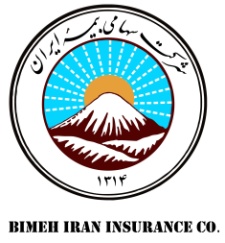 Client's personal informationPolicy informationImportant notes:1. This policy may be cancelled if there is a visa issued but travel is not occurred 2. This policy would not be cancelled if validity of the visa is not expired.3. The validity of the policy begins on the date of the client's first entrance to Iran as indicated in the passport.This section will be completed by the insurance agent.Premium:                     			          Date of issue:Policy no:                 			         Agent's code: 3115Website address: www.iraninsuranceint.com Full name (as indicated in passport):Date of birth(YYYY/mm/DD):Place of birth:Original nationality:Sex: Current nationality:Passport number:Country:City:Address:Tel:Email:Postal address :Postal address :Purpose of visit:Duration of stay:Insurance agent's signature:                                                                Client's or his/her representative: